ПРЕОБРАЗОВАНИЕ ЛОГИЧЕСКИХ ВЫРАЖЕНИЙЕсли в выражении нет скобок, сначала выполняются Инверсия – «НЕ»,Конъюнкция – «И», Дизъюнкция – «ИЛИ»Импликация – «ЕСЛИ… ТО…»Эквивалентность – «ТОГДА И ТОЛЬКО ТОГДА»Свойства импликацииСвойства тождества (эквиваленции)Формулы де МорганаРаспределительные законыТакже для упрощения выражений можно использовать формулыТаблицы истинности для логических операцийA → B = ¬ A  BA → B =A → (B ∨ C) = (A → B) ∨ (A → С)A → (B ∧ C) = (A → B) ∧ (A → C)(A ∨ B) → C = (A → С) ∧ (B → С)(A ∧ B) → C = (A → C) ∨ (B → C)A ≡ B = (A → B) ∧ (B → A)A ≡ B = (¬A ∨ B) ∧ (¬B ∨ A)A ≡ B = (A ∧ B) ∨ (¬A ∧ ¬B)¬ (A  B) = ¬ A  ¬ B()¬ (A  B) = ¬ A  ¬ B()A  (BC) = (A  B)  (A  C)A  (BC) = (A  B)  (A  C)A  (A   B) = AA  (¬A   B) = AКонъюнкция (умножение)Дизъюнкция (сложение)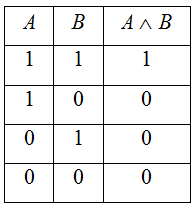 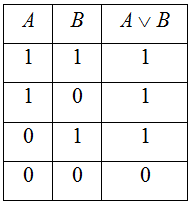 Импликация (следствие)Эквивалентность (тождество)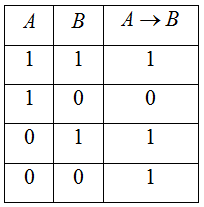 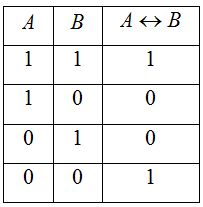 Инверсия (отрицание)Инверсия (отрицание)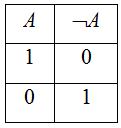 